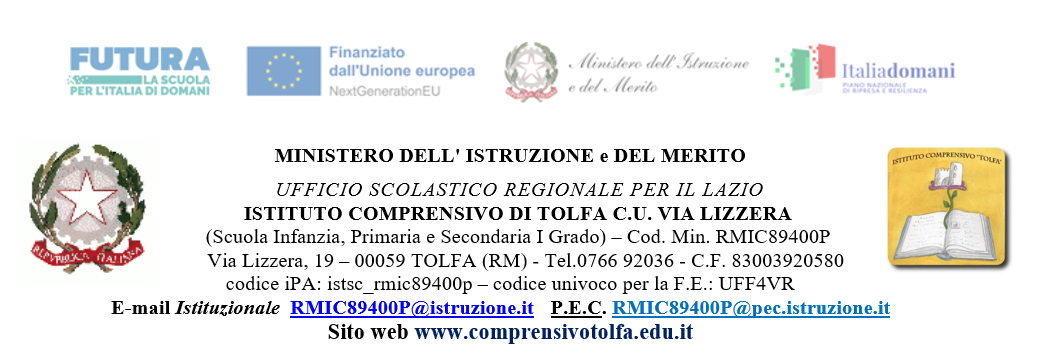 PLESSO di ……………..SCUOLA PRIMARIAP.D.P.PIANO DIDATTICO PERSONALIZZATOPer allievi con Bisogni Educativi Speciali (BES-Dir. Min. 27/12/2012; C.M. n. 8 del 6/03/2013)A.S. 2023/24SEZIONE A - ANAGRAFICAAlunno/a: __________________________Classe: ______________Team docenti: _________________________Referente  BES__________________________________________________________________________________________________________________________________Dati anagrafici e informazioni essenziali di presentazione dell’allievoCognome e nome allievo/a:______________________________Luogo di nascita: _________________________________Data____/ ____/ ____Lingua madre: ___________________________________Eventuale bilinguismo: _______________________________INDIVIDUAZIONE DELLA SITUAZIONE DI BISOGNO EDUCATIVO SPECIALEDA PARTE DI:SERVIZIO SANITARIO  -  Diagnosi ______________________________________________________________________(o diagnosi rilasciata da privati, in attesa di ratifica e certificazione da parte del Servizio Sanitario Nazionale)    Codice ICD10:________________________________________________ Redatta da: ________________________________in data ___ /___ / ____CONSIGLIO DI CLASSE/TEAM DOCENTI – Verbale n. __________Redatta da: ________________________________in data ___ /___ / ____ALTRE OSSERVAZIONI(Aspetti emotivo -  affettivo - comportamentali.  Interventi pregressi e/o contemporanei al percorso scolastico…)________________________________________________________________________________________________________________________________________________________________________________________________________________________________________________________________________________________________________________________________________________________________________________________________________________________________________________________________________________________________________________________________________________________________________________________________________________________________________________________________________________________________________________________________________________________________________________________________________________________________________________________________________________________________________________________________________________________________________________________________________________________________________________________________________________________________________________________________________________________________________________________________________________________________________________________________________________________________________________________________________________________________________________________________________________________________________________________SEZIONE B– osservazioneSEZIONE C – INTERVENTO DIDATTICO – EDUCATIVOSEZIONE D -  INDICAZIONI  GENERALI PER LA VERIFICA/VALUTAZIONE  Valutare per formare (per orientare il processo di insegnamento-apprendimento)Valorizzare il processo di apprendimento dell’allievo e non valutare solo il prodotto/risultatoPredisporre verifiche scalariProgrammare e concordare con l’alunno le verifichePrevedere verifiche orali a compensazione di quelle scritte (soprattutto per la lingua straniera) ove necessarioFar usare strumenti e mediatori didattici nelle prove sia scritte sia oraliFavorire un clima di classe sereno e tranquillo, anche dal punto di vista dell’ambiente fisico (rumori, luci…)Rassicurare sulle conseguenze delle valutazioniPROVE SCRITTEPredisporre verifiche scritte accessibili, brevi, strutturate, scalari Facilitare la decodifica della consegna e del testoValutare tenendo conto maggiormente del contenuto che della formaIntrodurre prove informatizzateProgrammare tempi più lunghi per l’esecuzione delle provePROVE ORALIGestione dei tempi nelle verifiche oraliValorizzazione del contenuto nell’esposizione orale, tenendo conto di eventuali difficoltà espositiveSEZIONE E - PATTO EDUCATIVOLe parti coinvolte si impegnano a rispettare quanto condiviso e concordato, nel presente PDP, per il successo formativo dell'alunno.FIRME DEL TEAM DOCENTI__________________________________________________________________FIRMA DEI GENITORI______________________________________________________“ Il sottoscritto, consapevole delle conseguenze amministrative e penali per chi rilasci dichiarazioni non corrispondenti a verità, ai sensi del DPR 445/2000, dichiara di aver effettuato la presa visione  in osservanza delle disposizioni sulla responsabilità genitoriale di cui agli art.316 ter e 337 quater del codice civile, che richiedono il consenso di entrambi i genitori.Firma del genitore____________________________	Il Dirigente Scolastico                                                                                                          ______________________________________, lì _______1.Carente disposizione alla collaborazioneRaramenteA volteSpessoMaiSi rifiuta di eseguire un compito insieme ad un compagnoSi rifiuta di giocare in gruppoSi separa con difficoltà da alcuni adulti2.Insufficiente autocontrolloRaramenteA volteSpessoMaiInterviene in continuazioneMangia e beve durante la lezioneSpinge quando sta in filaGioca durante la lezione3.Scarsa sensibilitàRaramenteA volteSpessoMaiNasconde le cose dei compagniSottrae ai compagni materiali scolasticiDeride gli altri quando non riesconoAizza gli altri durante un tafferuglioNell’intervallo strappa di mano i giochi4.Inadeguato esternazioneRaramenteA volteSpessoMaiDopo un insuccesso scaraventa le cose dal bancoRovescia il banco, dà calci alle porte, scaglia sedie o sassi …Ad un’offesa reagisce con calci o botteAffronta compagni con le forbiciOffende o inveisce contro i compagniUsa parole offensive nei confronti degli insegnantiMinaccia di picchiare i compagniContrasti fatti evidentiSi nasconde nell’armadio o sotto il bancoPiange spesso, ha spesso le lacrime agli occhiSi rassegna se non riesceNell’intervallo ha paura dei compagniSi succhia il pollice5.Inadeguata ricerca di contattoRaramenteA volteSpessoMaiSaluta i compagni con un pugno o una spintaNon racconta, non chiedeNon si associa ai giochi dei compagni6.Infrazione di regoleRaramenteA volteSpessoMaiTarda a rientrare in classe dopo l’intervalloEsce dall’aula durante la lezioneTenta di scappare dall’edificio scolasticoViene a scuola con oggetti pericolosiEsegue disegni volgariSporca le pareti7.Carente disponibilità all’impegnoRaramenteA volteSpessoMaiDurante la lezione si rifiuta di collaborareStrappa il quadernoNon svolge le mansioni assegnateNon porta a termine i compiti assegnatiPassa frequentemente da un’attività all’altra8.DisattenzioneRaramenteA volteSpessoMaiGuarda fuori dalla finestraNon ascoltaParla col compagno di bancoNon sa di cosa sta parlandoSi fa distrarre facilmente9.Mancanza di autonomiaRaramenteA volteSpessoMaiNon ha con se il materiale occorrenteNon si cura del proprio bancoAccumula sul banco oggetti per giocareChiede in continuazione come deve essere svolto un compitoNon svolge i compiti a casa10.Agitazione motoriaRaramenteA volteSpessoMaiVa in giro per l’aulaSi dondola con la sediaTamburella con le dita, scalpita coi piediRode la matita o le unghieDESCRIZIONI DEL FUNZIONAMENTO DELLE ABILITÀ STRUMENTALIDESCRIZIONI DEL FUNZIONAMENTO DELLE ABILITÀ STRUMENTALIDESCRIZIONI DEL FUNZIONAMENTO DELLE ABILITÀ STRUMENTALILETTURAVelocità e correttezza  nella norma  sostanzialmente corretta e regolare, ma lenta  stentata e disarmonica  lenta  con inversioni  con sostituzioni  con omissioni  altroLETTURAVelocità e correttezza  nella norma  sostanzialmente corretta e regolare, ma lenta  stentata e disarmonica  lenta  con inversioni  con sostituzioni  con omissioni  altroSCRITTURATipologia errori sotto dettatura  nella norma  scrittura lenta con difficoltà ortografiche:  errori fonologici (omissioni, sostituzioni, ecc.)  errori non fonologici  errori fonetici (doppie, accenti) altroSCRITTURATipologia errori sotto dettatura  nella norma  scrittura lenta con difficoltà ortografiche:  errori fonologici (omissioni, sostituzioni, ecc.)  errori non fonologici  errori fonetici (doppie, accenti) altroSCRITTURATipologia errori sotto dettatura  nella norma  scrittura lenta con difficoltà ortografiche:  errori fonologici (omissioni, sostituzioni, ecc.)  errori non fonologici  errori fonetici (doppie, accenti) altroCALCOLOOrale e scrittonella norma  errori di processo numerico (leggere e scrivere i numeri, difficoltà negli aspetti cardinali e ordinali dei numeri, corrispondenza tra numero naturale e quantità)  difficoltà di uso degli algoritmi di base del calcolo (scritto e a mente)  scarsa conoscenza delle tabelline con carente memorizzazione  difficoltà nel ragionamento logico  altroCARATTERISTICHE DEL PROCESSO DI APPRENDIMENTOCaratteristiche del processo di apprendimento  un livello di concentrazione adeguato nella qualità e nei tempi  scarse capacità di concentrazione prolungata  facile stancabilità e lentezza nei tempi di recupero  livello di autonomia insufficiente  livello di autonomia scarso  livello di autonomia buono  livello di autonomia ottimo  ricorre spesso all’aiuto dell’insegnante per ulteriori spiegazioniLIVELLI DI CONSAPEVOLEZZA AUTOSTIMA ED AUTOEFFICACIA DELL’ALLIEVODimostrazione della  consapevolezza della propria situazionescarsa   da rafforzare   acquisitoAutostimanulla o scarsa   sufficiente  adeguata eccessivaAutoefficaciascarsa   da rafforzare   adeguataDimostrazione della  consapevolezza della propria situazionescarsa   da rafforzare   acquisitoAutostimanulla o scarsa   sufficiente  adeguata eccessivaAutoefficaciascarsa   da rafforzare   adeguataRILEVAZIONE DEI PUNTI DI FORZA RELATIVAMENTE ALL'ALUNNO E AL GRUPPO DI CLASSERILEVAZIONE DEI PUNTI DI FORZA RELATIVAMENTE ALL'ALUNNO E AL GRUPPO DI CLASSERILEVAZIONE DEI PUNTI DI FORZA RELATIVAMENTE ALL'ALUNNO E AL GRUPPO DI CLASSEPUNTI DI FORZA DELL’ALUNNO:Discipline preferite:Discipline preferite:PUNTI DI FORZA DELL’ALUNNO:Discipline in cui riesce:Discipline in cui riesce:PUNTI DI FORZA DELL’ALUNNO:Attività preferite:Attività preferite:PUNTI DI FORZA DELL’ALUNNO:Attività in cui riesce:Attività in cui riesce:PUNTI DI FORZA DELL’ALUNNO:Hobbies, passioni, attività extrascolastiche:Hobbies, passioni, attività extrascolastiche:PUNTI DI FORZA DELL’ALUNNO:Persone nella scuola, nella famiglia  significative, o disponibili, o che svolgono attività interessanti:Persone nella scuola, nella famiglia  significative, o disponibili, o che svolgono attività interessanti:PUNTI DI FORZA DELLA CLASSE:Presenza di un compagno o un gruppo di compagni di riferimentoPer le attività disciplinariPUNTI DI FORZA DELLA CLASSE:Presenza di un compagno o un gruppo di compagni di riferimentoPer le attività ludichePUNTI DI FORZA DELLA CLASSE:Presenza di un compagno o un gruppo di compagni di riferimentoPer attività extrascolastichePUNTI DI FORZA DELLE INSEGNANTI:PUNTI DI FORZA DELLE INSEGNANTI:PUNTI DI FORZA DELLE INSEGNANTI:STRATEGIE DIDATTICHE INCLUSIVESTRATEGIE DIDATTICHE INCLUSIVES.1Incoraggiare l’apprendimento collaborativo favorendo le attività in piccoli gruppi.S.2Predisporre azioni di  tutoraggio.S.3Sostenere e promuovere un approccio strategico nello studio utilizzando  mediatori  didattici  facilitanti l’apprendimento  (immagini, mappe …).S.4Insegnare l’uso di dispositivi extratestuali per lo studio (titolo, paragrafi, immagini,…)S.5Sollecitare collegamenti fra le nuove informazioni e quelle già acquisite ogni volta che si inizia un nuovo argomento di studio.S.6Promuovere inferenze, integrazioni e collegamenti tra le conoscenze e le discipline.S.7Dividere gli obiettivi di un compito in “sotto obiettivi”S.8Offrire anticipatamente schemi grafici relativi all’argomento di studio, per orientare l’alunno nella discriminazione delle informazioni essenziali.S.9Privilegiare l’apprendimento esperienziale e laboratoriale  “per favorire l’operatività e allo stesso  tempo  il dialogo, la riflessione su quello che si fa”;S.10Sviluppare processi di autovalutazione e autocontrollo delle strategie di apprendimento negli alunni.S.11Ridurre al minimo i modi tradizionali di fare scuola ( lezione frontale)S.12Promuovere attività che favoriscano il conflitto cognitivo con se stessi e con gli altriS.13Sfruttare i punti di forza adattando i compiti allo stile di apprendimentoS.14Fornire materiali didattici tanti e diversificati per affrontare l’argomento trattatoS.15Stimolare il recupero delle informazione tramite la tecnica del brain stormingMISURE DISPENSATIVEMISURE DISPENSATIVEDispensa dalla lettura ad alta voce in classeDispensa dall’uso dei quattro caratteri di scrittura nelle prime fasi dell’apprendimentoDispensa dall’uso del corsivo e dello stampato minuscoloDispensa dalla scrittura sotto dettatura di testi e/o appuntiDispensa dal ricopiare testi o espressioni matematiche dalla lavagnaDispensa dallo studio mnemonico delle tabelline, delle forme verbali, delle poesieDispensa dall’utilizzo di tempi standardRiduzione delle consegne senza modificare gli obiettiviDispensa da un eccessivo carico di compiti con riadattamento e riduzione delle pagine da studiare, senza modificare gli obiettiviDispensa dalla sovrapposizione di compiti e interrogazioni di più  materieDispensa parziale dallo studio della lingua straniera in forma scritta, che verrà valutata in percentuale minore rispetto all’orale non considerando errori ortografici e di spellingIntegrazione dei libri di testo con appunti su supporto registrato, digitalizzato o cartaceo stampato  sintesi vocale, mappe, schemi, formulariAccordo sulle modalità e i tempi delle verifiche scritte con possibilità di utilizzare supporti multimedialiAccordo sui tempi e sulle modalità delle interrogazioniNelle verifiche, riduzione e adattamento del numero degli esercizi senza modificare gli obiettiviNelle verifiche scritte, utilizzo di domande a risposta multipla e (con possibilità di completamento e/o arricchimento con una  discussione orale);  riduzione al minimo delle domande a risposte aperteLettura delle consegne degli esercizi e/o fornitura, durante le verifiche, di prove su supporto digitalizzato leggibili dalla sintesi vocaleParziale sostituzione o completamento delle verifiche scritte con prove orali consentendo l’uso di schemi riadattati e/o mappe durante l’interrogazioneControllo, da parte dei docenti, della gestione del diario (corretta trascrizione di compiti/avvisi)Valutazione dei procedimenti e non dei calcoli nella risoluzione dei problemiValutazione del contenuto e non degli errori ortograficiAltroSTRUMENTI COMPENSATIVISTRUMENTI COMPENSATIVIUtilizzo di computer e tablet (possibilmente con stampante)Utilizzo di programmi di video-scrittura con correttore ortografico (possibilmente vocale)  e con tecnologie di sintesi vocale (anche per le lingue straniere)Utilizzo di risorse audio (file audio digitali, audiolibri…).Utilizzo del registratore digitale o di altri strumenti di registrazione per uso personaleUtilizzo di ausili  per il calcolo (tavola pitagorica, linee dei numeri…) ed eventualmente della  calcolatrice con foglio di calcolo (possibilmente calcolatrice vocale)Utilizzo di schemi, tabelle, mappe e diagrammi di flusso come supporto durante compiti e verifiche scritteUtilizzo di   formulari e di schemi e/o mappe delle varie discipline scientifiche come supporto durante compiti e verifiche scritteUtilizzo di mappe e schemi durante le interrogazioni, eventualmente anche su supporto digitalizzato (presentazioni multimediali), per facilitare il recupero delle informazioniUtilizzo di dizionari digitali (cd rom, risorse on line)Utilizzo di software didattici e compensativi (free e/o commerciali)Altro__________________________________________________________Quadro riassuntivo  DELLE strategie didattiche INCLUSIVE, delle  misure dispensative E degli strumenti compensativi.( Scrivere per esteso senza codici)Quadro riassuntivo  DELLE strategie didattiche INCLUSIVE, delle  misure dispensative E degli strumenti compensativi.( Scrivere per esteso senza codici)Quadro riassuntivo  DELLE strategie didattiche INCLUSIVE, delle  misure dispensative E degli strumenti compensativi.( Scrivere per esteso senza codici)Quadro riassuntivo  DELLE strategie didattiche INCLUSIVE, delle  misure dispensative E degli strumenti compensativi.( Scrivere per esteso senza codici)DISCIPLINASTRATEGIE DIDATTICHEINCLUSIVEMISURE DISPENSATIVESTRUMENTI COMPENSATIVI